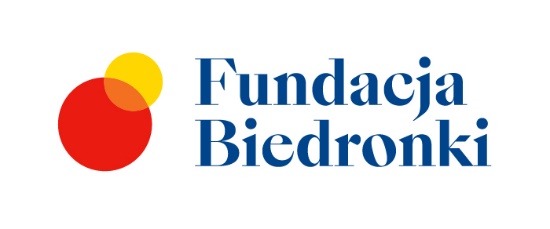 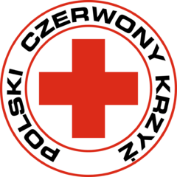 REGULAMIN PRZYZNAWANIA ,,KARTY DOBRA’’ FUNDACJI BIEDRONKI1. „Karta dobra” to karta przedpłacona, która umożliwia zapłatę wyłącznie za zakup towarów dostępnych w sklepach sieci „Biedronka” należących do Jeronimo Martins Polska S.A. z siedzibą w Kostrzynie (kod pocztowy 62-025), przy ul. Żniwnej 5, wpisana do rejestru przedsiębiorców prowadzonego przez Sąd Rejonowy dla Poznania - Nowe Miasto i Wilda w Poznaniu, IX Wydział Gospodarczy Krajowego Rejestru Sądowego, pod numerem KRS 0000222483, NIP 779-101-13-27, BDO: 000004585, REGON 63030302300000, kapitał zakładowy 798.214.120 zł w całości wpłacony. 2.Karta dobra jest plastikową kartą będącą nośnikiem bonu towarowego różnego przeznaczenia, w rozumieniu art. 2 pkt 44 ustawy o podatku od towarów i usług, wydanego w formie elektronicznej, który uprawnia do jego wykorzystania poprzez dokonanie płatności za zakupy w sieci sklepów „Biedronka z wyłączeniem zakupu: wyrobów alkoholowych, wyrobów tytoniowych, produktów z kategorii:, tekstylia oraz artykułów przemysłowych i usług (w szczególności doładowań telefonów oraz wszelkich innych kart typu pre-paid).3.Karta dobra jest doładowywana co miesiąc kwotą 185 zł (słownie: sto osiemdziesiąt pięć 00/100 zł). Wartość całkowita wsparcia przekazana osobie zakwalifikowanej będzie stanowiła iloczyn miesięcznej kwoty doładowania (185 zł) oraz liczby miesięcy, w których Karta dobra podlegać będzie doładowaniu (od 1 października 2023 r. lub od pierwszego dnia miesiąca następującego po wydaniu karty do dnia 1 lipca 2024 r., lub do dnia dezaktywacji karty, lub podjęcia przez Darczyńcę decyzji o wstrzymaniu doładowań – jeśli któreś z tych zdarzeń nastąpi przed dniem 1 czerwca 2023 r.) i łącznie nie przekroczy kwoty 1.850 zł (słownie: tysiąc osiemset pięćdziesiąt 00/100 zł)4.Program realizowany jest w okresie od 1 października 2023 roku do 30 września 2024 roku.5.Warunkiem otrzymania Karty dobra jest złożenie przez seniora ,,Formularzu kwalifikowania Uczestnika Programu Karta dobra’’, wyrażenie zgody na przetwarzanie i przechowywanie danych osobowych przez Oddział Rejonowy Polskiego Czerwonego Krzyża w Toruniu oraz wyrażenie zgody na publikację wizerunku w celach związanych z promocją i sprawozdawczością Programu.  6.Uprawnieni do otrzymania Karty Dobra są seniorzy (osoby po 60 roku życia). Pod uwagę będą brane następujące kryteria:- Sytuacja finansowa – pomocą mogą zostać objęte osoby starsze mające trudności finansowe spowodowane np. niskimi dochodami, dużymi wydatkami na podstawowe potrzeby np. leczenie, leki, rehabilitację, konieczność utrzymywania niepełnosprawnych dorosłych dzieci, obciążenie spłatą kredytów itp. - Sytuacja mieszkaniowa - trudności bytowe, a w tym w szczególności: mieszkanie niedostosowane do potrzeb osób starszych np. znajdujące się na wysokim piętrze w budynku bez windy, brak: toalety, łazienki, bieżącej wody, ogrzewania, zły stan lokalu, osoba znajduje się w kryzysie bezdomności itp. - Sytuacja życiowa – szczególna uwaga położona na osoby niepełnosprawne, przewlekle chore somatycznie lub psychicznie, samotne i pozbawione wystraczającej opieki na co dzień, dotknięte skutkami katastrof naturalnych lub wyjątkowych zdarzeń losowych np. pożar7.O przyznaniu Karty dobra zdecyduje Komisja, która po przeanalizowaniu złożonych formularzy wybierze 150 z nich. Nabór formularzy będzie prowadzony od 15.09.2023 do 30.09.2023. Karty będą wydawane od dnia 02.10.2023. 